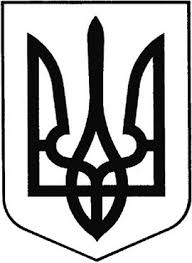 ГРЕБІНКІВСЬКА СЕЛИЩНА РАДАБілоцерківського району Київської областіВИКОНАВЧИЙ КОМІТЕТРОЗПОРЯДЖЕННЯвід 11 серпня 2022 року                смт Гребінки                                № 125-ОДПро скликання засідання виконавчого комітету Гребінківської селищної ради VIII скликанняКеруючись п.п. 39, 53 Регламенту виконавчого комітету Гребінківської селищної ради VIII скликання, затвердженого рішенням Гребінківської селищної ради від 26.03.2021 року № 101-05-VIII «Про затвердження Регламенту виконавчого комітету Гребінківської селищної ради VIII скликання», відповідно до п.2, 20 ч. 4 ст. 42 та ст. 53 Закону України «Про місцеве самоврядування в Україні»ЗОБОВ`ЯЗУЮ:Скликати засідання виконавчого комітету Гребінківської селищної ради 15 серпня 2022 року о 13 годині 00 хвилин в актовій залі приміщення адміністративної будівлі виконавчого комітету Гребінківської селищної ради (пр. Науки буд. 2, смт Гребінки) з наступним порядком денним:Про затвердження актів обстеження захисних споруд цивільного захисту (найпростіших та протирадіаційних укриттів) закладів освіти Гребінківської селищної радиПро внесення змін до рішення виконавчого комітету Гребінківської селищної ради від 16.12.2021 року № 170 «Про утворення адміністративної комісії та затвердження Положення про адміністративну комісію при виконавчому комітеті Гребінківської селищної ради» із змінами від 04 липня 2022 року №85/7Доповідає: РУДЕНКО Василь Миколайович – начальник відділу економічного розвитку, житлово-комунального господарства, капітального будівництва та інфраструктури апарату виконавчого комітету Гребінківської селищної радиПро затвердження висновку щодо доцільності позбавлення батьківських прав Про затвердження висновку щодо доцільності позбавлення батьківських прав Доповідає: АНАШКІНА-ВІТЧЕНКО Анастасія Анатоліївна – начальник Служби у справах дітей та сім’ї Гребінківської селищної радиПро надання одноразової матеріальної допомоги жителям  Гребінківської селищної територіальної громади, відповідно до програми «Турбота» на 2021-2025 рокиДоповідає: ЛИСАК Оксана Михайлівна – начальник відділу соціального захисту та соціального забезпечення населення Гребінківської селищної радиПро створення комісії з питань розгляду заяв щодо надання соціальних послугПро надання послуги стаціонарного догляду на базі КНП «Гребінківська центральна лікарня»Про погодження розрахунку тарифу та тарифів на платні соціальні послуги, що надаються Комунальним закладом Гребінківської селищної ради «Гребінківський центр надання соціальних послуг»Доповідає: КАРПОВЕЦЬ Алла Андріївна - директор Комунального закладу Гребінківської селищної ради «Гребінківській центр надання соціальних послуг»Про внесення змін до рішення виконавчого комітету Гребінківської селищної ради від 21.02.2022 р. №20/2 «Про проведення відкритого творчого конкурсу на визначення логотипу та слогану Гребінківської селищної територіальної громади»Про затвердження Паспорта Гребінківської селищної територіальної громадиДоповідає: ТИХОНЕНКО Олена Володимирівна - начальник відділу загально-організаційної роботи та управління персоналом апарату виконавчого комітету Гребінківської селищної радиРізне.2.	Відділу загально-організаційної роботи та управління персоналом апарату виконавчого комітету Гребінківської селищної ради:2.1.	Забезпечити розміщення інформації про дане розпорядження на офіційних інформаційних ресурсах Гребінківської селищної ради;2.2.	Проінформувати членів виконавчого комітету та відповідальних за підготовку проєктів рішень про дату та місце засідання виконавчого комітету визначене п. 1 даного розпорядження.3.	Контроль за виконанням даного розпорядження залишаю за собою.Селищний голова	                                                    Роман ЗАСУХА